Plenarhandling<NoDocSe>B8-0453/2017</NoDocSe><Date>{20/06/2017}20.6.2017</Date><TitreType>FÖRSLAG TILL RESOLUTION</TitreType><TitreRecueil>i enlighet med artikel 133 i arbetsordningen</TitreRecueil><Titre>om Yulin-festivalen</Titre><Depute>Isabella Adinolfi</Depute>B8-0453/2017Förslag till Europaparlamentets resolution om Yulin-festivalenEuropaparlamentet utfärdar denna resolution–	med beaktande av artikel 133 i arbetsordningen, och av följande skäl:A.	I samband med hundköttsfestivalen i Yulin den 21 juni fångas tusentals hundar in och plågas på grymmast tänkbara sätt för att sen flås levande och slaktas.B.	Det finns inga auktoriserade uppfödningsanläggningar utan man fångar in lösdrivande hundar och tar ofta även hundar från rättmätiga ägare. Festivalen bidrar till spridning av sjukdomar som rabies och kolera, och den är även en källa till vinster för den organiserade brottsligheten.C.	Kina deltar nu, tillsammans med Europa, i Animal Standard Welfare Project, som drivs av Världsorganisationen för djurhälsas (OIE) regionala samarbetscentrum för djurskyddsvetenskap. Kina är också direkt medlem av OIE och måste därmed följa de internationella riktlinjerna för djurskydd.D.	Varje år engagerar sig tusentals människor världen över och uppmanar till myndighetsingripanden för att sätta stopp för dessa obeskrivliga och systematiskt dokumenterade grymheter. 1.	Europaparlamentet uppmanar kommissionen att använda alla sina befogenheter för att säkerställa efterlevnad av de internationellt erkända normerna för djurskydd. Europaparlamentet2014-2019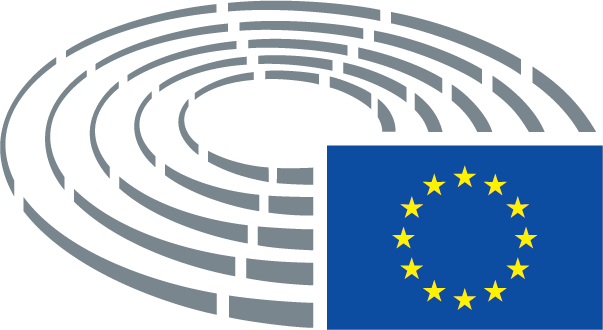 